План заходів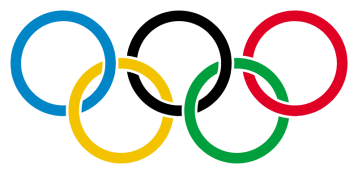 щодо проведення Всеукраїнського Олімпійського уроку та Олімпійського тижняДиректор школи     Л.В.Хмеленко№з/пНазва заходуТерміни проведенняВідповідальні за виконання1.Відкриття шкільної Спартакіади з нагоди святкування Дня фізичної культури і спорту10.09.2013Вчителі фізичної культури2.Спортивні змагання «Веселі старти»10.09.2013Вчителі фізичної культури3.Легкоатлетична естафета 7-11 класи10.09.2013Вчителі фізичної культури4.Змагання з футболу між збірними 4-6 класів10.09.2013Кутовий І.В.Михайлов С.В.5.Турнір з артболу між учнями 6 класів10.09.2013Михайлова В.Д.6.Конкурс дитячого малюнку на асфальті10.09.2013Класоводи3-4 класів7.Змагання з перетягування канату між учнями 9-11 класів10.09.2013Вчителі фізичної культури8.Конкурс фотографій «Мій улюблений вид спорту»11.09.2013Мізіна Л.О.Полішко Л.І.9.Конкурс малюнків: «Спорт єднає світ», «Історія Олімпійських ігор»11.09.2013Коваль Л.І.Воропай Н.В.10.Фотовиставка «Ветерани спорту»11.09.2013Біла Н.В.11.Вікторини: «Знавець Олімпійського руху», «Олімпійські види спорту»12.09.2013Пахомова Т.І.12.Змагання «Тато, мама, я – спортивна сім’я»12.09.2013Агалакова С.М.13Єдиний день ранкової зарядки13.09.2013Михайлов С.В.Мандражеєв М.О.14Всеукраїнський Олімпійський урок з теми: «Історія – є майбутнє твоє»Відеоурок  для учнів 7-8 класів12.09.2013Класні керівникиМихайлова В.Д.